Remember:  Fill in all fields completelyAttach a copy of your letter of applicationAttach a copy of your proof of acceptance from the Smithsonian InstitutionSubmit your application materials electronically to usp@montana.edu no later than Midnight on Friday, January 6, 2016.  To help expedite processing, please Cc Logan Schultz (logan.schultz@montana.edu) and Scarlet Schwendtner (scarlet.schwendtner@montana.edu) on your submission.    For Questions & Further Guidance, Please Contact:Logan Schultz, Research AdvisorHonors College (email: logan.schultz@montana.edu)Scarlet Schwendtner, Program CoordinatorUndergraduate Scholars Program(email: scarlet.schwendtner@montana.edu,  phone: 994-3561)                    Smithsonian Spring Break                     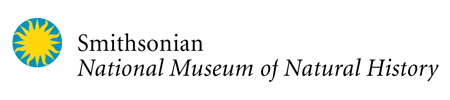 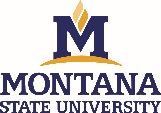 Internship ProgramApplication for Funding – Montana State UniversityHonors College & Undergraduate Scholars Program Program Description: The Smithsonian Institution offers a number of opportunities for students to be involved in hands-on internships at its various museums and research units in Washington D.C.  While internships are coordinated and administered through the Smithsonian Institution, the Montana State University Honors College and Undergraduate Scholars Program are pleased to offer financial assistance through a competitive application process for students accepted by the Smithsonian Institution to participate in internship opportunities during spring break week, March 2017.  Eligibility Requirements:  This funding opportunity is open to Montana State University undergraduates from all academic disciplines.  Students must be enrolled full-time (12 or more credits) for spring semester 2017, with priority funding for applicants with a cumulative GPA of 3.5 or higher.  Students may apply for up to $1,500 to help off-set the costs of participating in the program (transportation, lodging, etc.).  If funded, students will be expected to prepare a presentation of their project/experience for the MSU Student Research Celebration and submit a brief written report of their experience.          How to Apply:  Step 1:  Coordinate an opportunity through the Smithsonian Institution.    First:  Carefully review the internship listings and/or research directories on the Smithsonian Institution website to identify an opportunity that you are interested in and qualified to apply for:               http://www.smithsonianofi.com/internship-opportunities/ Next:  Follow the instructions on the Smithsonian website and/or reach out to a contact person in your area of interest to apply/coordinate an internship, noting MSU’s spring break dates (March 13-17, 2017).  Step 2:  Apply for financial support through MSU’s Honors College/Undergrad Scholars Program. Once you have received confirmation of acceptance for an internship from the Smithsonian Institution, you may apply for financial support through MSU’s Honors College and Undergraduate Scholars Program.  Your application packet should include the following materials:  Application Cover Sheet:  Complete the “application for financial support” cover sheet (next pages).  Letter of Application:  Write a 1-2 page letter of application which addresses the following:Describe the internship opportunity you have been accepted to participate in.  Describe any qualifications or experiences you feel will make you a strong candidate for the internship.Describe how the opportunity to participate in the internship will enrich your academic and career goals.Proof of Acceptance:  Include documentation that indicates your proof of acceptance from the Smithsonian Institution.  This can be a letter or copy of an email communication from a Smithsonian internship coordinator or project supervisor.  Letter of Recommendation:  Students must have a letter of recommendation from an MSU faculty member in order to apply.  Recommendations should address the student’s general academic performance to date and their potential for success in a research internship setting, as well as any qualities, interests, or experiences that make the student a good match for the internship they plan to pursue. Please have your faculty member submit their recommendations electronically to usp@montana.edu no later than midnight on Friday, January 6, 2017.  To help expedite processing, please have them Cc Logan Schultz (logan.schultz@montana.edu) and Scarlet Schwendtner (scarlet.schwendtner@montana.edu) on the email.      Transcripts:  You do NOT need to submit these electronically (FERPA discourages use of email to transmit these records), but please be aware USP/Honors will access your transcripts through MyInfo/Registrar during review.  Step 3:  Submit your application materials.  Submit your application materials electronically to usp@montana.edu no later than Midnight on Friday, January 6, 2017.  To help expedite processing, please Cc Logan Schultz (logan.schultz@montana.edu) and Scarlet Schwendtner (scarlet.schwendtner@montana.edu) on your submission.    Timeline for Review & Further Instructions:Review will begin promptly following the submission deadline.  Review will take into consideration 1) academic record, 2) preparation to successfully engage in the internship, 3) relevance of internship to long-term academic and career goals, and 4) recommendation of faculty mentor.  Follow-up interviews may be scheduled, at the discretion of the program directors.    Notifications will be sent to all applicants via email upon conclusion of the review, no later than January 27.  Applicants who are approved for funding will work closely with the Honors College and Undergraduate Scholars Program to coordinate the logistics of travel, including booking travel and attending mandatory program orientation meetings.  Timeline for Review & Further Instructions:Review will begin promptly following the submission deadline.  Review will take into consideration 1) academic record, 2) preparation to successfully engage in the internship, 3) relevance of internship to long-term academic and career goals, and 4) recommendation of faculty mentor.  Follow-up interviews may be scheduled, at the discretion of the program directors.    Notifications will be sent to all applicants via email upon conclusion of the review, no later than January 27.  Applicants who are approved for funding will work closely with the Honors College and Undergraduate Scholars Program to coordinate the logistics of travel, including booking travel and attending mandatory program orientation meetings.  Timeline for Review & Further Instructions:Review will begin promptly following the submission deadline.  Review will take into consideration 1) academic record, 2) preparation to successfully engage in the internship, 3) relevance of internship to long-term academic and career goals, and 4) recommendation of faculty mentor.  Follow-up interviews may be scheduled, at the discretion of the program directors.    Notifications will be sent to all applicants via email upon conclusion of the review, no later than January 27.  Applicants who are approved for funding will work closely with the Honors College and Undergraduate Scholars Program to coordinate the logistics of travel, including booking travel and attending mandatory program orientation meetings.  Smithsonian Institution Spring Break Internships, 2017Application for Financial SupportCover SheetSmithsonian Institution Spring Break Internships, 2017Application for Financial SupportCover SheetSmithsonian Institution Spring Break Internships, 2017Application for Financial SupportCover SheetSection 1:  Student InformationSection 1:  Student InformationSection 1:  Student InformationName (Last, First, MI):  Phone Number:  Phone Number:  Major:  Email:   Email:   Year in School:  Mailing Address:  Mailing Address:  Cumulative GPA:  Mailing Address:  Mailing Address:  Student Signature:  Student Signature:  Date:  Section 2:  Internship InformationSection 2:  Internship InformationSection 2:  Internship InformationInternship Title:  Internship Title:  Internship Title:  Weblink/URL for Internship:  Weblink/URL for Internship:  Weblink/URL for Internship:  Name of Smithsonian Museum or Unit Sponsoring the Internship:  Name of Smithsonian Museum or Unit Sponsoring the Internship:  Name of Smithsonian Museum or Unit Sponsoring the Internship:  Smithsonian Internship Coordinator Name:  Phone:  Phone:  Smithsonian Internship Coordinator Name:  Email:  Email:  Internship Description (please provide a BRIEF summary of the internship you have been accepted to participate in):   Internship Description (please provide a BRIEF summary of the internship you have been accepted to participate in):   Internship Description (please provide a BRIEF summary of the internship you have been accepted to participate in):   Section 3:  MSU Faculty Mentor Information – please provide this information so that we know who will be submitting your recommendation letter.  Section 3:  MSU Faculty Mentor Information – please provide this information so that we know who will be submitting your recommendation letter.  Section 3:  MSU Faculty Mentor Information – please provide this information so that we know who will be submitting your recommendation letter.  Faculty Mentor Name:  Phone:  Phone:  Department:  Email:  Email:  